Reading ChallengeThis week, send a video of you reading or telling a story to someone or (something) different. It could be a pet or a teddy.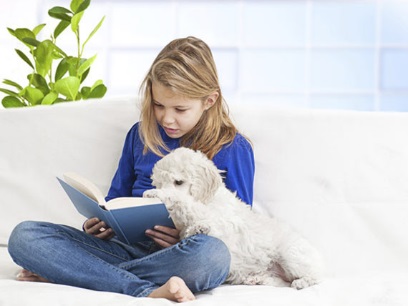 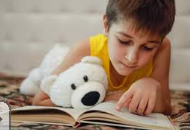 Play ChallengeMake a poster to show all four seasons. Do you know what the weather could be like in Spring, Summer, Autumn and Winter? What clothes do we wear in each season? What different things might people do in each season?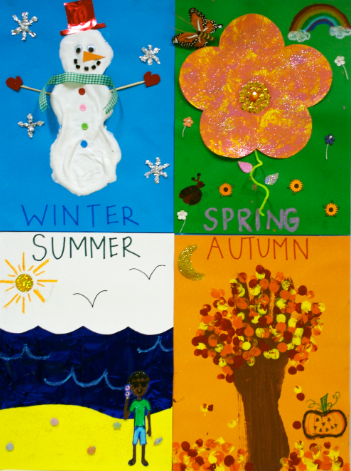 